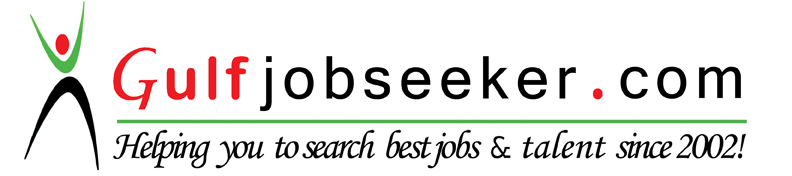 Contact HR Consultant for CV No: 341198E-mail: response@gulfjobseekers.comWebsite: http://www.gulfjobseeker.com/employer/cvdatabasepaid.phpSummary: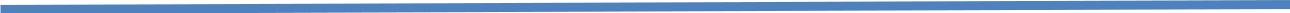 Date of birth:	02-04-1972Nationality:	SudaneseYears' Experience:	17 YearsCurrent location:	Dubai - UAECurrent Salary:	18,800AEDFamily Status:	MarriedEducation:	BSc, MSc. Civil Structural EngineeringUAE Visa status:	Valid resident visaAvailability to join:	One monthDM Approved:	Approved DM G+4 BuildingUAE Driving License:	Yes	Page 125, 2017Work Experience:1- Position:	Site Engineer/Site ManagerWork Duration:	Dec. 1998 – Dec. 2005Location:	Khartoum- SUDANEmployer:	Ministry of Engineering Affairs - Khartoum State. SUDANResponsibilities:Act as day-to-day managers on a construction site, and the main source of technical advice and quality control for everyone working on it. The role also involves leveling and surveying a site, checking drawings and quantities and ensuring the accuracy of calculations.Agree the price and oversee the choice for materials and plant to be used on the project.Plan the work to be done and organize things so that deadlines are met..Monitor progress, oversee delivery of materials and carry out safety checks and sort out any problems which could hold up work as they arise.Keep in close contact with members of the site team at all times, and liaise with architects, engineers, surveyors and planners.Ensure that work complies with building regulations and health and safety legislation as well as other legal requirements.Keep the client updated regularly on progress. Acts as the first point of contact for members of the public and sub-contractors.Ensure that the deadline for completing work is met.2- Position:	Ass. Structural Design Engineer /Projects ManagerWork Duration:	Oct 2005 - May 2007Location:	Khartoum- SUDANEmployer:	Murtada Moaz ConsultancyResponsibilities:Preparation of all calculations, interacting with the other design division, and getting approval from appropriate authorities.Produce a progress report.Preparation of working blueprints with the help of draftsman.Review the risk register.Site investigations and inspections and provides suggestions for structural engineering projects to ensure that standards and requirements are met.Weekly communication meetings with Team Principals.Review progress reports of Team Principals.Approval of purchase order requisitions.Approval of supplier invoices for payment.Weekly updates to the sponsor.	Page 2, 2017Induct new Team members into the project.Market the project internally.Produce a monthly project newsletter.3- Position:	Structural Designer EngineerWork Duration:	Aug 2007 – Dec. 2014Location:	Khartoum - SUDANEmployer:	Murtada Moaz ConsultancyResponsibilities:Preparation of all calculations, Analysis and design of all buildings Sections, interacting with the other design division, and getting approval from appropriate authorities.Preparation of working blueprints with the help of draftsman.Supervising/leading other junior engineers and experience monitoring project scheduleExecute the project according to the project planDevelop forms and records to document project activities, Set up files to ensure that all project information is appropriately documented and securedMonitor the progress of the project and make adjustments as necessary to ensure the successful completion of the projectEstablish a communication schedule to update stakeholders including appropriate staff in the organization on the progress of the projectReview the quality of the work completed with the project team on a regular basis to ensure that it meets the project standardsWrite reports on the project for management and for funder.Monitor and approve all budgeted project expenditures.Monitor cash flow projections and report actual cash flow and variance to senior management on a regular basis (monthly/bimonthly).4- Position:	Senior Structural EngineerWork Duration:	Jan. 2015 - PresentLocation:	Dubai, UAEEmployer:	Maalem Engineering Consultancy, Dubai, UAEResponsibilities:Analyzing configurations of the basic structural components of a building or other structure;Calculating the pressures, stresses and strains that each component, such as a beam orlintel, will experience from other parts of the structure due to human use or environmental pressures such as weather or earthquakes;• Considering the strength of various materials, e.g. concrete, steel and brick, to see how their inclusion may necessitate a change of structural design;	Page 3Liaising with other designers, including architects, to agree on safe designs and their fit with the aesthetic concept of the construction;Examining structures at risk of collapse and advising how to improve their structural integrity, such as recommending removal or repair of defective parts or rebuilding the entire structure;Making drawings, specifications and computer models of structures for building contractors;Working with geotechnical engineers to investigate ground conditions and analyse results of soil sample and in situ tests;Liaising with construction contractors to ensure that newly erected buildings are structurally sound;Applying expert knowledge of the forces that act on various structures;Using computers and computer-aided design technology for simulation purposes.• Preparation of working blueprints with the help of draftsman.25, 2Education: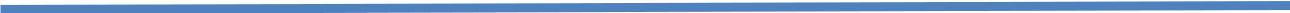 Other Certificates:IT Skills:Structural & Engineering Packages:ETABSCSI Col.Sap2000SAFEAxis-VMProkonAutoCADProjects Management Packages:MS ProjectPrimavera (intermediate)Windows & Office tools;- Microsoft Office Packages (Word, Excel, Power Point)Languages:- Arabic:	Native- English:	FluentComments:Graduated in August 1998, committed to the collage regulations and the number of hours approved for study. I am looking for the opportunity to develop with a new Business and my knowledge and abilities in construction industry; which enable me to handle and interact with different situations, and I look forward to working in new environments, also to get new experiences.	Page 52012University of Khartoum  Khartoum, Sudan   Structural Engineering, Master (MSc),University of Khartoum  Khartoum, Sudan   Structural Engineering, Master (MSc),1998Omdurman Islamic UniversityKhartoum, Sudan  Civil Engineering, Bachelor (BSc),2004Certified Project Manager Professional (CPMP),International ProjectsManagementAssociation IPMA, Zurich,Association IPMA, Zurich,Switzerland,2012Asset Valuation Sudan University of Science and Technology, SudanAsset Valuation Sudan University of Science and Technology, Sudan2014Dubai Municipality Certified Structural Design Engineer  G + 4 FloorsDubai Municipality Certified Structural Design Engineer  G + 4 FloorsDubai - UAEMemberships:Memberships:2015Society of Engineers - UAEAffiliated membership2010Sudanese Engineering AssociationFull membershipPage 4